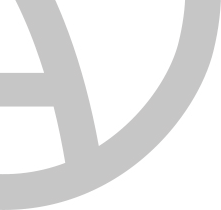 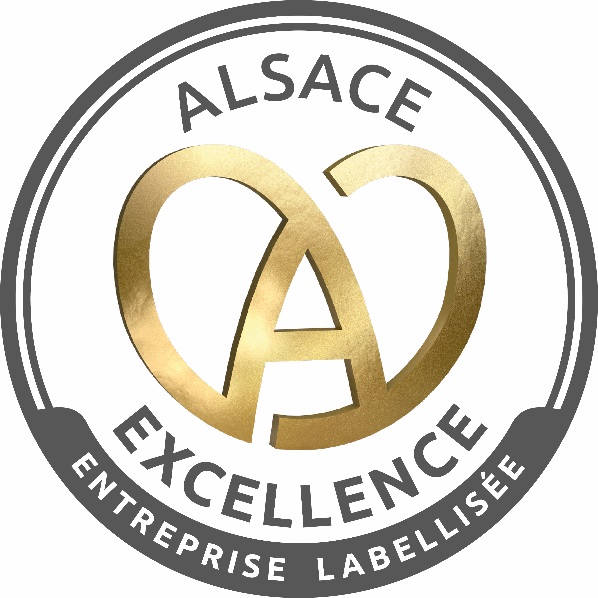 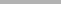 Dossier de candidature àla labellisationAlsace ExcellenceVersion 3 – septembre 2022NB : Ce dossier de candidature est à renseigner par les entreprises souhaitant obtenir le label Alsace Excellence. Si le dossier de candidature est accepté, l'audit devra être réalisé dans un délai d'un an.A consulter également : « Règlement d'usage de la labellisation Alsace Excellence »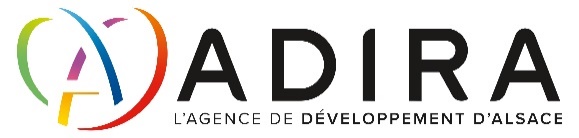 Château Kiener | 24 rue de Verdun | 68000 Colmar | Tél : +33 (0)3 89 29 81 45 1. Respect des exigences et prérequis pour l'obtention du label Alsace ExcellenceVoici les prérequis à remplir (et pièces justificatives à joindre au dossier), pour pouvoir prétendre au label Alsace Excellence :  Respecter les exigences légales (listées en annexe 3 “grille d'évaluation”. Des documents attestant le respect de ces exigences sont à tenir à disposition et pourront être demandés le jour de l'audit.)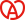  Disposer d'un établissement enregistré en AlsacePièces à joindre au dossier de candidature : Immatriculation INSEE (SIRET et NAF)Extrait du registre Kbis ou inscription à la chambre de commerce ou des métiers Etre partenaire de la Marque partagée “Alsace” Pièces à joindre au dossier de candidature : Contrat de licence de la Marque partagée “Alsace” signé Pour les entreprises agroalimentaires : disposer à minima d'1 produit marqué “Savourez l'Alsace”Pièces à joindre au dossier de candidature : Accréditation à la Marque “Savourez l'Alsace”2. Respect des exigences et prérequis pour l'obtention du label Alsace Excellence La grille d'évaluation est disponible en téléchargement à l'adresse www.excellence.alsaceL'entreprise doit obtenir, pour pouvoir candidater au label, la moyenne sur chacun des trois piliers : critères économiques, sociaux/sociétaux et environnementaux.Dans le cas d'une entreprise multisite, l'entreprise remplit une grille pour chacun de ses sites destinés à bénéficier du label Alsace Excellence. Ces évaluations sont à joindre à ce dossier de candidature.3. Si l'entreprise obtient le label Alsace Excellence Elle devient membre du club des entreprises Alsace ExcellenceElle s'engage à respecter le « Règlement d'usage de la labellisation Alsace Excellence » et le « Manuel d'utilisation du label Alsace Excellence » (voir annexes).4. Informations relatives à l'entreprise candidate	4.1. Descriptif de l'organisme candidat Nom de l'entreprise : ___________________________             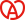  N° SIRET : ___________________________	  Code APE : ________________________ Forme juridique : ___________________________ N° TVA intracommunautaire : ___________________________ Descriptif (courte présentation de l'entreprise) : ________________________________________________________________________________________________________________________________________________________________________________________________________________________________________________________________________________________________________________________________________________________________________________________________________________________________________________________________________________________________________________________________________________________________________________________________________________________________________ Cibles / Clients de l'entreprise : ________________________________________________________________________________________________________________________________________________________________________________________________________________________________________________________________________________________________________________________________________________________________________________________________________________________________________________________________________________________________________________________________________________________________________________________________________________________________________ Secteur d'activité (merci de sélectionner le secteur d'activité dans la liste ci dessous) :   1. Agro-alimentaire, agriculture et pêche  2. Textile, textile industriel, habillement et accessoires  3. Biotechnologies, pharmacie, sciences de la vie  4. Ameublement, habitat, équipement du foyer  5. Électronique : grand public, composants, prestations  6. Automobile : constructeurs et équipementiers  7. Machines, équipements et composants mécaniques  8. Équipements électriques, électroniques, informatiques  9. Verre, céramique, minéraux, bois, papier, carton  10. Chimie, plasturgie  11. Métallurgie, travail des métaux  12. TIC Informatique Téléphonie  13. Autres services  14. Énergies, énergies renouvelables, recyclage  15. BTP, second œuvre, matériaux de construction  16. Transport, logistique, stockage  17. Diététique, parapharmacie, alicaments, cosmétiques  18. Services financiers, bancaires et assurances  19. Éducation, formation, R&D  20. Équipements médico-chirurgicaux, diagnostics et dispositifs médicaux  21. Hôtellerie et restauration  22. Commerce de gros et distribution  23. Sports, loisirs, culture  24. OT, TO et agences de voyage  25. Commerce de détail  26. Média, édition  27. Conseil, ingénierie et services opérationnels aux entreprises Adresse (site principal) : _________________________________________Tél.: ___________________	 Email : ___________________Site internet : ________________________________ Représentant légal (nom, prénom) : ___________________fonction :  ___________________ Contact dans l'entreprise (nom, prénom) : ___________________fonction :  ___________________Tél.:  ___________________	Email : ___________________Autres sites implantés en Alsace (adresse, fonctionnement...) :  ___________________________________________________________________________________________________________________________________________________________________________________________________________________________________________________________________________________________________________________________________________________________________________________________________________________________________________________________________________________________________________________________________________________________NB : le label portant sur l'excellence de l'entreprise, l'ensemble de ses sites implantés en Alsace entrent dans le périmètre de la labellisation (à l'exception des sites saisonniers). Nombre de sites concernés par la labellisation : _________________Effectif total concerné par la labellisation : _________________ 	4.2. Prestation demandée Labellisation Alsace Excellence : 	 ___ Initiale 	  ___ Renouvellement Certifications ou habilitations déjà obtenues (merci de préciser lesquelles et l'organisme de certification)_______________________________________________________________________________________________________________________________________________________________________________________________________________________________________Nous vous remercions de joindre une copie des certificats, en cours de validité.	4.3. Résultats autoévaluation :Rappel des seuils à atteindre pour l'obtention du label : - respect des prérequis : 100 % des critères- critères économiques : a minima la moitié des points possibles (se reporter au tableau p. 1 de la grille)- critères environnementaux : a minima la moitié des points possibles (se reporter au tableau p. 1 de la grille)- critères sociaux : a minima la moitié des points possibles (se reporter au tableau p. 1 de la grille)  Score obtenu (moyenne des sites dans le cas d'entreprises multi-sites) : 	Critères économiques :____  points	Critères sociaux :  ____ points	Critères environnementaux : ____  points Note totale : ____ pointsMerci de joindre votre grille complétée (pour les entreprises multi-sites : grille commune pour les critères consolidés et autant de grilles que nécessaires pour les critères spécifiques aux sites.) Je certifie que les informations données ci-dessus sont sincères et véridiques.Dans le cas d'une entreprise multi-site : Je m'engage sur l'honneur et atteste que l'ensemble des sites basés en Alsace respectent les critères et engagements prévus par le label. POUR L'ORGANISMEA, 			le : Nom :			Signature : Merci de nous retourner ce dossier de candidature complété, accompagné des pièces justificatives, le cas échéant, à l'adresse  suivante : De préférence par email : line.dillenseger@adira.comOu par courrier : Commission Alsace Excellence - Adira - Pôle Marque & Réseaux - Château Kiener 24 rue de Verdun - 68000 COLMARRetrouvez l'ensemble des informations sur le site :www.excellence.alsaceCONTACT : Pour toute information au sujet de la démarche : ADIRA – Pôle Marque & RéseauxLine DILLENSEGER : 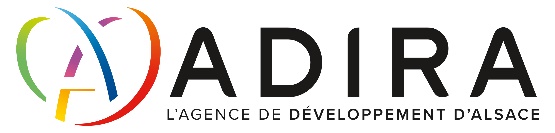 line.dillenseger@adira.com